COLEGIO EMILIA RIQUELME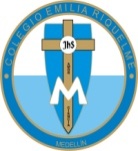 DOCENTE: ALEXANDRA OCAMPO LONDOÑOÁREA: CIENCIAS NATURALES GRADO: SÉPTIMOSEGUNDO PERIODO“Andemos con verdad, vivamos en verdad. Sí, amemos mucho a Dios en espíritu y en verdad. Esta es la base: humildad y amor. Humildad, silencio, adoración.” M.E.RACTIVIDADES SEMANA 5 (mayo 18-22)Buenos días queridas estudiantes, un saludo fraterno para todas ustedes y sus familias.Esta semana vamos a analizar la actividad 3 de la guía imprimible (pág. 10). Primero haremos una pequeña socialización del trabajo que realizaron la semana pasada sobre gráficas en plano cartesiano. Seguidamente, pasaré a explicar el tema: “descripción del movimiento” y por último, desarrollaremos la actividad semanal, que consiste en completar tablas de datos a partir de información de gráficas de posición en función de tiempo. Así pues, que las espero el martes 19 de mayo en clase. El enlace para acceder a Zoom, se los enviaré el día lunes al grupo de WhatsApp. Cualquier inquietud, me pueden escribir a al WhatsApp: 3022249009 o al correo electrónico alexandra@campus.com.co.¡Gracias!Feliz y bendecido resto de día